Faculty Professional Development Fund Request Northwest Technical College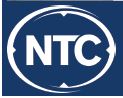 * Required Fields*NAME:	*DATE: 	*POSITION/PROGRAM:  	NOTE: Attach copy of approved “Request for Absence from Duty” form to this application. (Request may be approved contingent upon receipt of Professional Development Funds)  Only needed if you will have to be gone for the activity on a contract day. *Description of Activity (include topic, sponsor, purpose, format) Attach agenda/flyer, if available.*Location:	*DATE: 	 *Professional Objective: (How will this benefit you, your students, your program and/or the College?)I agree to share what I learn at a Faculty/Staff meeting and to my colleagues as directed by the Dean.*Signature:  	*Date:  To be completed by Professional Development ChairDate application received:  	Approved:	Denied (reason for denial):  	Amount approved to be charged to 701255  $	Professional Development Chair:  	*Estimate total cost (same amount as the Leave Request)$Amount to be paid by department (if applicable)$Amount to be paid by individual (if applicable)$*Amount requested from Professional Development Fund$